Supplementary Material Investigation of physicochemical properties of aggregated models of [MIM+]2[C(CN)3-]2 ionic liquid: A theoretical study Batoul Makiabadi1, Mohammad Zakarianezhad21Department of Chemical Engineering, Sirjan University of Technology, Sirjan, Iran2Department of Chemistry, Payame Noor University, Tehran, Iran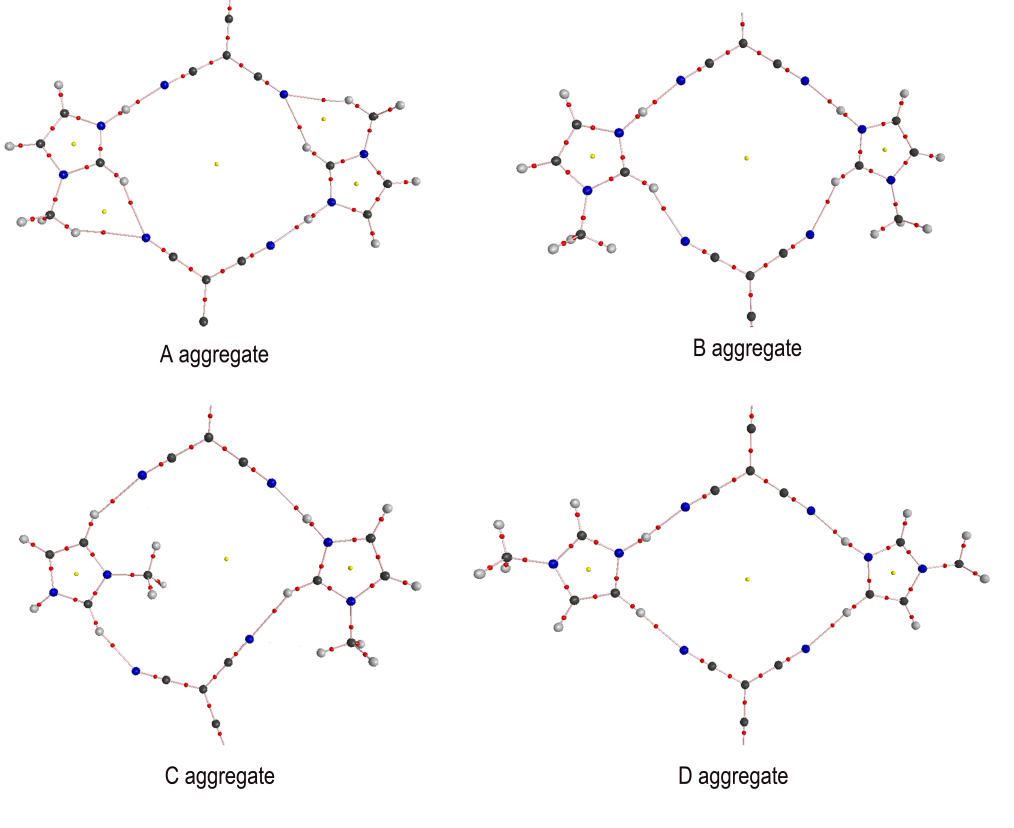 Fig. S1. Molecular graphs of A–D clusters. The critical points of bonds and rings are represented by small red spheres and small yellow spheres, respectively.Table S1. NBO results calculated at the MP2/6-311++G(2d,2p) level of theoryTable S1. NBO results calculated at the MP2/6-311++G(2d,2p) level of theoryTable S1. NBO results calculated at the MP2/6-311++G(2d,2p) level of theoryTable S1. NBO results calculated at the MP2/6-311++G(2d,2p) level of theoryTable S1. NBO results calculated at the MP2/6-311++G(2d,2p) level of theoryTable S1. NBO results calculated at the MP2/6-311++G(2d,2p) level of theoryTable S1. NBO results calculated at the MP2/6-311++G(2d,2p) level of theoryABCDCationAnionNatural ChargeC1(C3)0.2900.2900.2770.2760.29542(-0.016)N2(C4)-0.523-0.523-0.370-0.511-0.487(-0.019)H10(H12)0.2830.2870.2950.3050.25251(0.262)H11(H13)0.4840.4840.2950.4860.4553(0.260)N14-0.554-0.540-0.509-0.539-0.457C150.4580.4510.3860.452-0.618C16-0.598-0.594-0.597-0.595-0.618C170.3990.4510.4570.4520.330N18-0.526-0.540-0.560-0.539-0.457C21(C24)0.2900.2900.286(-0.019)N25-0.523-0.523-0.523-0.511H27(H32)0.2830.2870.286(0.305)H330.4840.4840.4840.486N34-0.554-0.542-0.538-0.521C350.4580.4040.3950.395C36-0.598-0.603-0.603-0.606C370.3990.4040.3940.395N38-0.526-0.542-0.522-0.521Charge Transfer-1.779-1.790-1.838-1.870Occupancy*(N2-H)0.09540.08830.08830.0119*(C1-H)0.02350.02510.03620.0099*(C3(C4)-H)(0.0195)0.03150.0080(0.0083)*(C21(C24)-H)0.02350.02510.0255(0.0315)0.0080*(C15-N)0.01800.01320.01220.01230.0118*(C17-N)0.01230.01320.01350.01230.0118*(N25-H)0.09540.08830.09550.08830.01190.0118*(C37-N)0.01230.01250.01230.01320.0118*(C35-N)0.01800.01250.01260.01320.0118E(2)(kJ /mol)LP N* (N2 - H)200.46181.79-96.61LP N*(N25 - H)200.46181.7926.7896.61LP N* (C1(C3) - H)27.1130.79(58.37)LP N* (C21(C24) - H)26.9030.7936.40(54.52)LP N* (C4 (C3)- H)--200.33(54.52)Table S2. MP2/6-311++G(2d,2p)-calculated topological properties of the BCPs (au) in clusters.Table S2. MP2/6-311++G(2d,2p)-calculated topological properties of the BCPs (au) in clusters.Table S2. MP2/6-311++G(2d,2p)-calculated topological properties of the BCPs (au) in clusters.Table S2. MP2/6-311++G(2d,2p)-calculated topological properties of the BCPs (au) in clusters.Table S2. MP2/6-311++G(2d,2p)-calculated topological properties of the BCPs (au) in clusters.Table S2. MP2/6-311++G(2d,2p)-calculated topological properties of the BCPs (au) in clusters.Table S2. MP2/6-311++G(2d,2p)-calculated topological properties of the BCPs (au) in clusters.Table S2. MP2/6-311++G(2d,2p)-calculated topological properties of the BCPs (au) in clusters.BondrH( r )BondρrH( r )ABN14...HN0.05390.0065-0.0107N14...HN0.05070.0066-0.0088N34…HN0.05390.0065-0.0107N18...HN0.05070.0066-0.0088N18...HC0.01850.00400.0022N34…HC0.01980.00430.0021N38…HC0.01850.00400.0022N38…HC0.01980.00430.0021C1-H100.3014-0.0787-0.3395C1-H100.3009-0.0787-0.3392C21-H270.3014-0.0787-0.3395C21-H270.3009-0.0787-0.3392N2-H110.2977-0.1145-0.5003N2-H110.3026-0.1170-0.5096N25-H330.2977-0.1145-0.5003N25-H330.3026-0.1170-0.5096C14-N150.4823-0.0397-0.9044C14-N150.4835-0.0387-0.9081C37-N380.4823-0.0397-0.9044C37-N380.4839-0.0424-0.9085CDN18...HN0.05390.0065-0.0107N34…HN0.05080.0066-0.0089N14...HC0.01700.00370.0022N38…HN0.05080.0066-0.0089N34…HC0.01960.00420.0021N14...HC0.02380.00480.0014N38…HC0.02610.00520.0011N18...HC0.02380.00480.0014C1-H100.2959-0.0771-0.3320C3-H120.2959-0.0764-0.3306C4-H130.2989-0.0767-0.3339C24-H320.2959-0.0764-0.3306C21-H270.3006-0.0785-0.3384N2-H110.302018-0.1170-0.5095N25-H330.2976-0.1144-0.4999N25-H330.302018-0.1170-0.5095C14-N150.4848-0.0407-0.9113C14-N150.4843-0.0411-0.9098C37-N380.4837-0.0420-0.9080C37-N380.4838-0.0385-0.9091IonsC1-H100.3040-0.0786-0.3425C37-N380.4916-0.0373-0.9317C4-H130.30169-0.07687-0.3390